Реконструкция зданий литер  В1,  Б2,  Б3  муниципального  автономного  образовательного  учреждения дополнительного  образования  -  Загородный  оздоровительный  лагерь  Муниципального образования  город  Ирбит  «Оздоровительно-образовательный  центр  «Салют»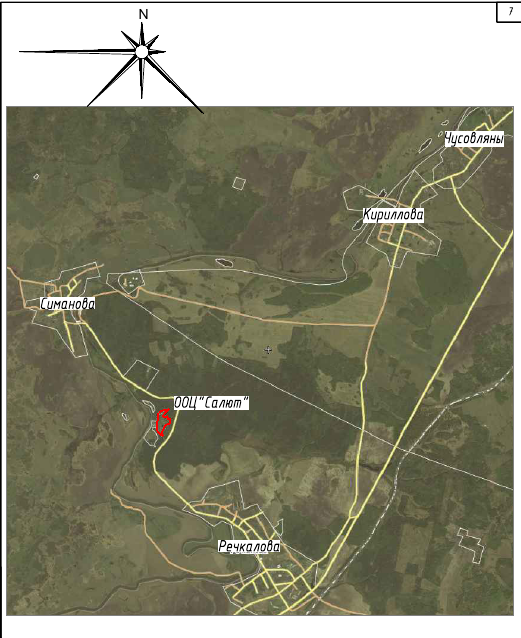 Проектная документация по объекту: «Реконструкция зданий литер  В1,  Б2,  Б3  муниципального  автономного  образовательного  учреждения дополнительного  образования  -  Загородный  оздоровительный  лагерь  Муниципального образования  город  Ирбит  «Оздоровительно-образовательный  центр  «Салют» разработана на основании муниципальной программы «Развитие системы образования в Муниципальном образовании город  Ирбит  на  2017-2020  годы»,  утвержденная  Постановлением  администрации Муниципального образования город Ирбит от 11 ноября 2016 года № 1825 (с изменениями и дополнениями).Реконструкция  здания  призвана  обеспечить  комфортную  среду  для  пребывание детей в оздоровительном лагере:- обеденный зал на 374 посадочных места с учетом одновременного  обслуживания  всех  детей  в  одну  посадку и питания маломобильных групп населения; - количество блюд в сутки – не менее 3780  шт.Проектом  предусматривается  демонтаж существующих конструкций одноэтажных корпусов литер Б2, Б3 и В1. На месте демонтированных корпусов планируется возведение кирпичного одноэтажного здания с чердачной двускатной кровлей для размещения в нем предприятия питания - буфета-раздаточной с залом. Существующее на участке функционально-планировочное зонирование в ходе проведения реконструкции остается без изменения.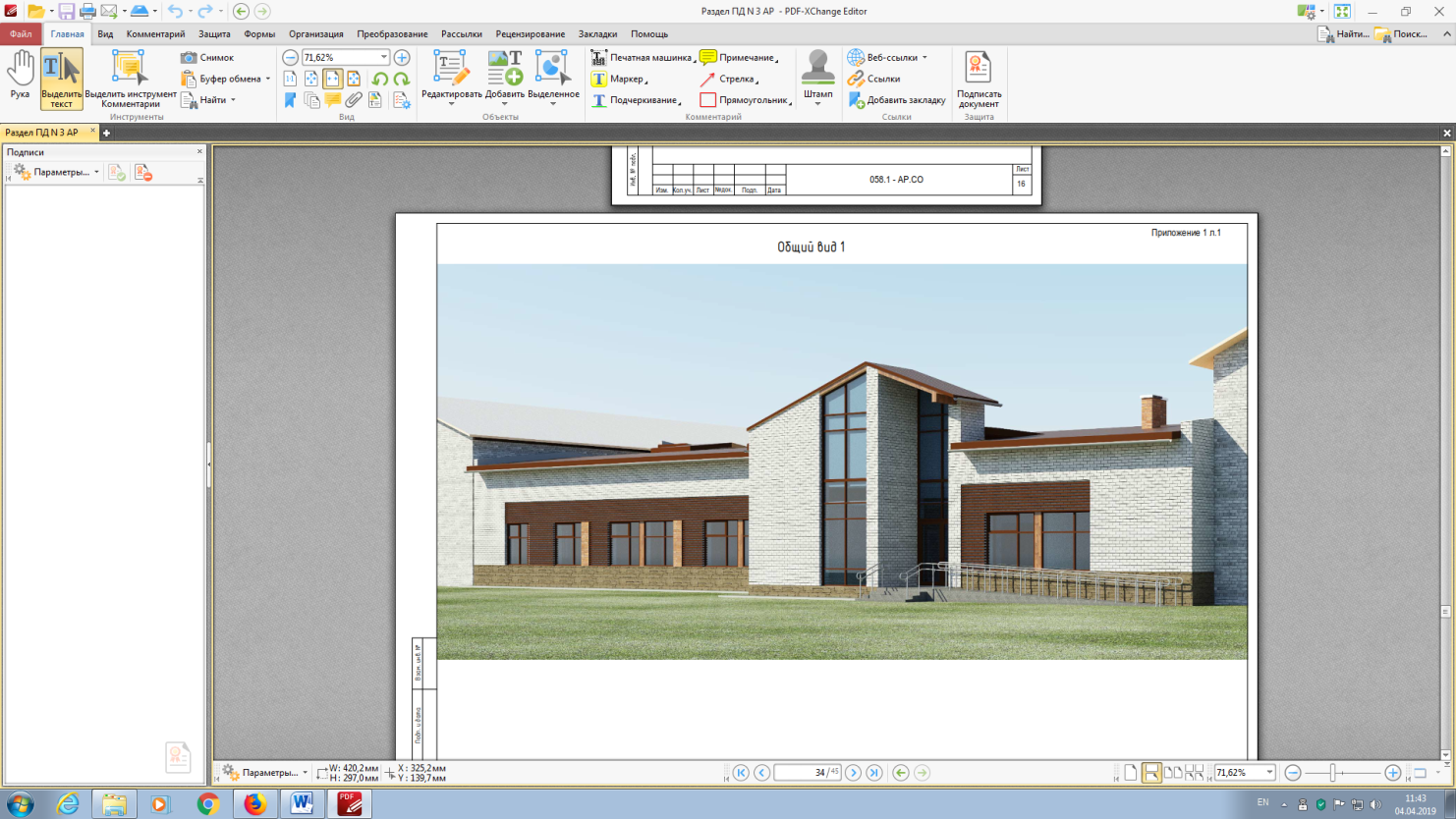 Здание,  подлежащее  реконструкции,  находится  на  территории  МАОУ ДО ЗОЛ «ООЦ «Салют»,  расположенного  по  адресу:  Свердловская  область, Городской  округ  Ирбитское,  урочище  "Белая  горка",  3км+415м  (слева)  автомобильной дороги "д.Речкалова-д.Симанова". Район реконструкции находится на застроенной территории отдыха и относится к 90 кварталу Пригородного участка Ирбитского участкового лесничества.Участок с кадастровым номером 66:11:0106004:726 расположен  в  границах  зоны  с  особыми  условиями  использования территории  –  охранная  зона  памятника  природы  областного  значения  «Обнажение «Белая  горка»  -  государственный  памятник  природы  Ботанический  и  геологический памятник природы, местонахождение реликтовых растений. В соответствии с заданием на проектирование площадь застройки здания после реконструкции не выходит за существующую границу застройки объекта.Вновь возводимое здание представляет собой компактный блок разделенный на функциональные планировочные зоны - здание зального типа с примыкающим к залу небольшого числа вспомогательных и технических помещений. В здании размещены вестибюль с планировочными зонами гардероба и умывальников, санитарно-технические помещения для посетителей, обеденный зал на 360 мест, малый зал на 14 мест. Технологические помещения по приему и подготовке к реализации готовых блюд, моечные, санитарно-бытовые помещения персонала и ряд технических помещений. На чердаке размещено помещение вытяжной вентиляционной камеры. Группа технологических помещений имеет удобную связь с хозяйственной площадкой и въездом (выездом) на территорию "ООЦ Салют".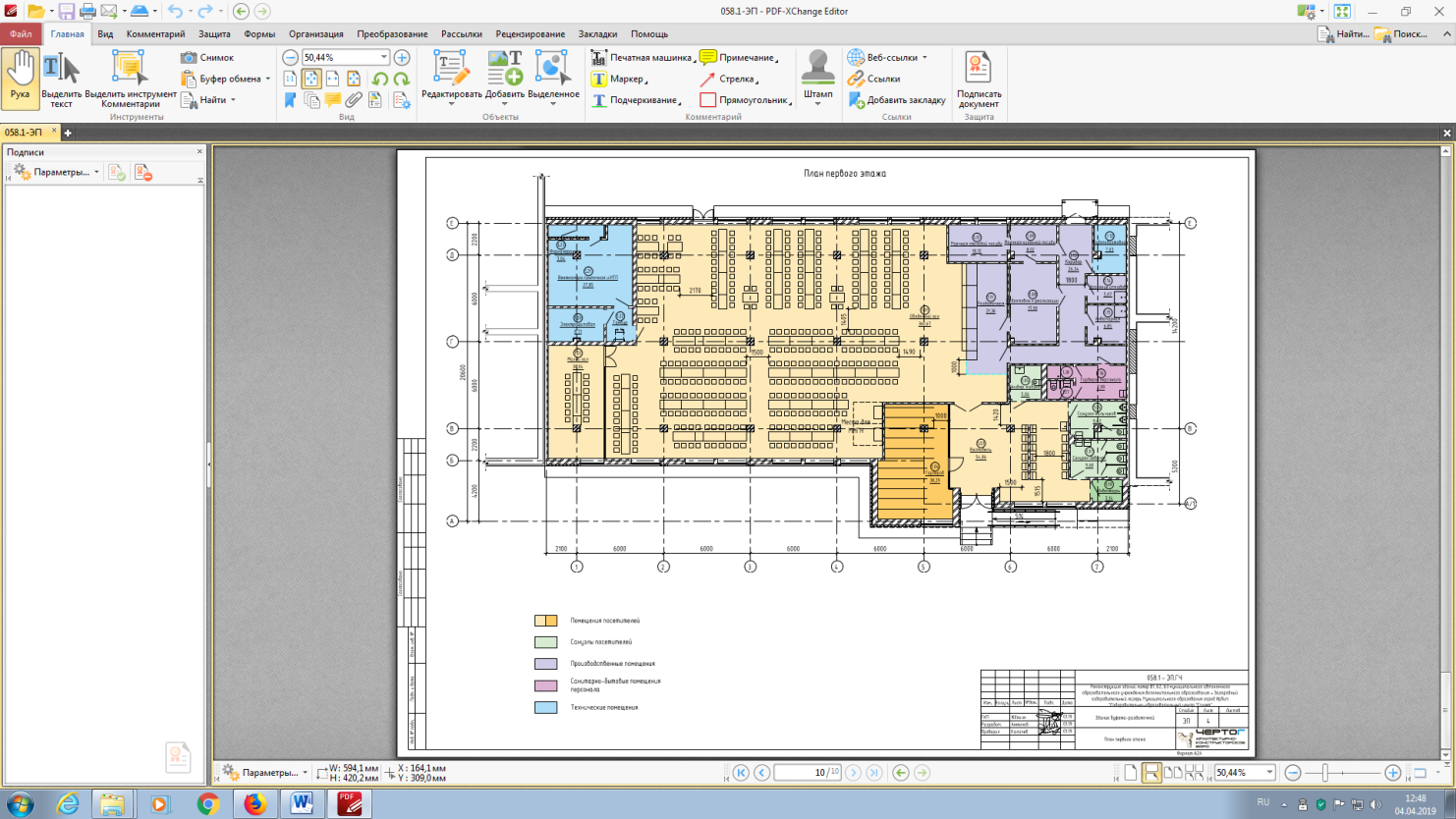 В  рамках  инженерного  обеспечения  объекта  проектом  предусматривается  устройство выгреба для хозяйственно-бытовых  стоков.  Для  обеспечения  наружного  пожаротушения запроектированы  пожарные  резервуары.  Проект предусматривает благоустройство территории лагеря:  -устройство проезда и разворотной площадки из асфальтобетона с бетонным бортовым камнем к выгребу и к зоне разгрузки; - устройство асфальтобетонного тротуара с бетонным бортовым камнем; - устройство проездов для техники МЧС по газону в бетонной георешетке. Сбор твердых бытовых отходов сохраняется по принятой в лагере схеме – в контейнеры на существующей площадке ТБО. Свободные  от  застройки  и  покрытий  места  в  границах  благоустройства  засеваются травосмесью.Общая продолжительность реконструкции составляет 11 месяцев.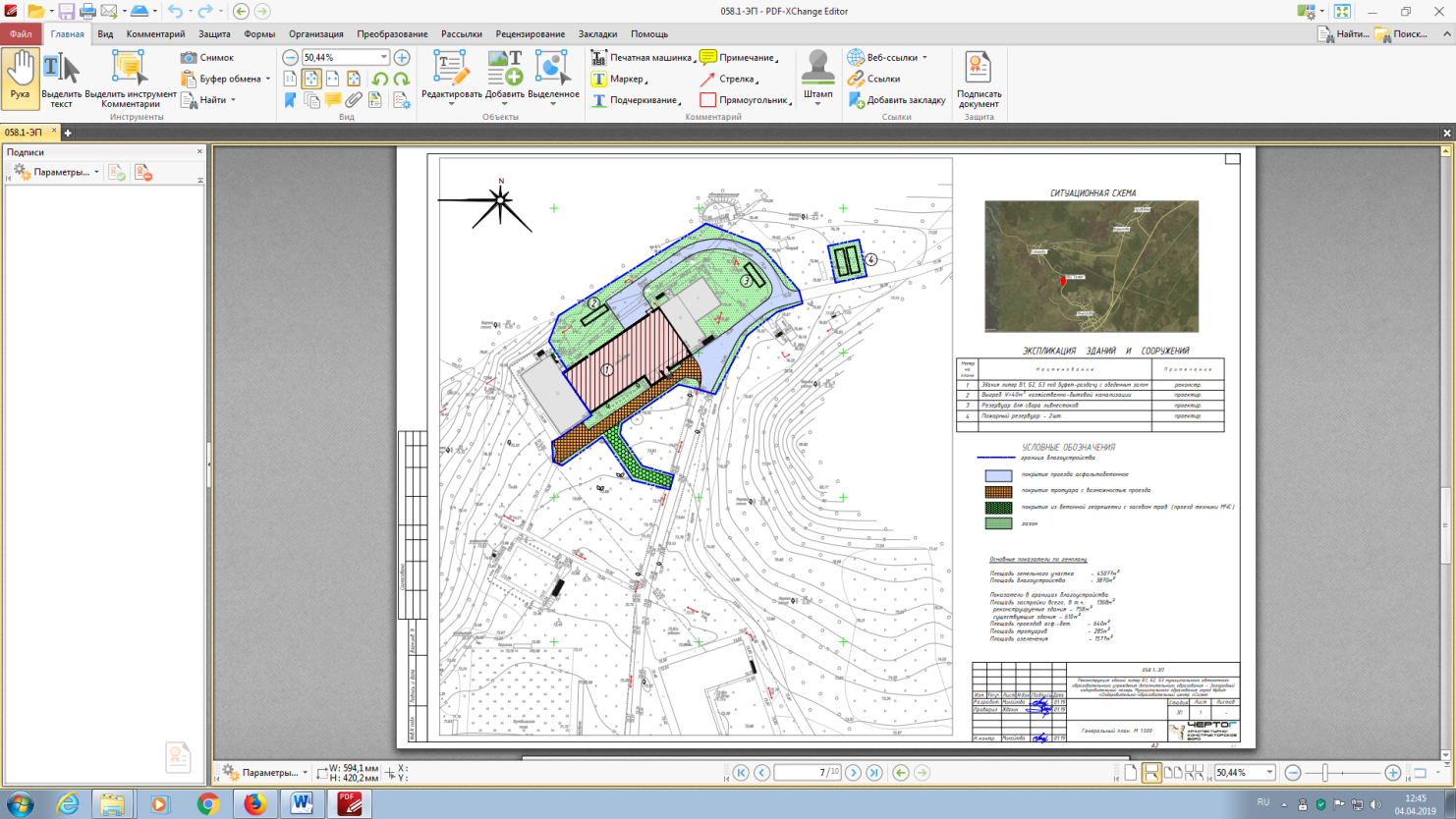 	В период реконструкции:- бытовое обслуживание строителей предусматривается в  бытовых вагончиках;  - на строительной площадке устанавливаются биотуалеты (химические кабины);- проживание строителей и приготовление пищи на стройплощадке не предусмотрено;- для питьевых нужд завозится сертифицированная бутилированная вода;  - для технических нужд используется привозная вода в цистернах.Проектной документации проведены расчеты предполагаемого негативного влияния проектируемого объекта на окружающую природную среду. Выполненные расчеты свидетельствует о достаточной эффективности принятых в проектной документации технических решений, позволяющих обеспечить на прилегающей к рассматриваемому объекту территории минимально возможный уровень техногенного воздействия на все реципиенты экосистемы при строительстве и после ввода в эксплуатацию проектируемого объекта: -согласно проведенным расчетам рассеивания загрязняющих веществ на период реконструкции превышений предельно-допустимых концентраций (1,0 ПДК) на границе жилой зоны не выявлено, на период эксплуатации воздействие на атмосферный воздух отсутствует;  -согласно проведенному расчету шумового воздействия источников шума на период реконструкции, превышения ПДУ в дневное время на границах нормируемых объектов не наблюдается, на период эксплуатации воздействие - отсутствует; -согласно проведённому анализу технических решений по водоснабжению и водоотведению проектируемого объекта, негативного влияния на поверхностные и подземные водные источники в период реконструкции оказано не будет, в период эксплуатации отсутствует; -согласно проведённому анализу принятой схемы движения отходов производства и потребления при реконструкции и вводе в эксплуатацию проектируемого объекта, негативного влияния на окружающую среду при накоплении отходов оказано не будет. Таким образом, принятые проектные решения соответствуют санитарным нормам и требованиям к условиям комфортного проживания населения.При принятых в проектной документации технических решениях по реконструкции и вводу в эксплуатацию не требуется дополнительного землеотвода, покрытого лесом и ценными видами растительности и являющегося постоянным местом массового отдыха и проживания (воспроизводства, миграции и т.д.) птиц и животных.  Проведения дополнительных мероприятий по охране растительного и животного мира не требуется.Проектная документация по объекту разработана  в соответствии  с  градостроительным  планом  земельного  участка,  градостроительным  регламентом,  документами  об  использовании земельного  участка  для  строительства,  техническими  регламентами,  в  том  числе устанавливающими  требования  по  обеспечению  безопасной  эксплуатации  зданий, строений, сооружений и безопасного использования прилегающих к ним территорий, и соблюдением технических условий.